Chapitre 4 : « Tu ne convoiteras pas » « Apprendre à vivre ensemble »Introduction pour les animateurs et animatrices  Ce texte de l’Ancien Testament mentionne un âne… et pour une fois, sa présence n’est pas anecdotique, même si le cœur du message est bien le rejet de la convoitise. Le verset est extrait d’un texte appelé communément « les dix commandements » ou, pour donner un aspect plus positif « les dix paroles pour vivre libre ». En effet, ces 10 règles sont des guides pour vivre en harmonie avec les hommes - et surtout - avec Dieu. Le verbe « convoiter »  signifie désirer avidement. Il s’agira d’expliquer aux enfants le désir obsessionnel qui est interdit à travers ce texte, pour vivre heureux.  Accueil 			 coller une gommette sur le petit âne   PrièreSeigneur, je ressemble à Titâne.  Je suis petit, et je ne comprends pas tout.  Aide-moi à garder confiance en ta Parole, à la mettre en pratique pour bien vivre avec mes frères et sœurs et pour être à ton service. Amen 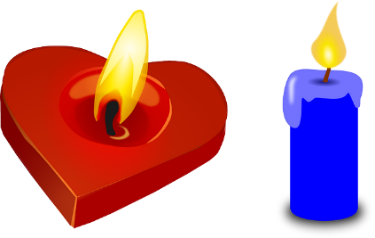  Lecture biblique		 Exode, chapitre 20, verset 17Dieu donne au peuple d’Israël 10 règles de vie pour vivre une saine relation avec Lui et les uns avec les autres. 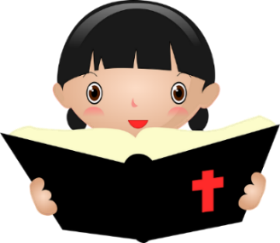 « Ne désire pas pour toi (autre traduction : Tu ne convoiteras pas) la maison de ton prochain. N’aie pas envie de prendre sa femme, ni son esclave, ni sa servante, ni son bœuf, ni son âne. Ne désire rien de ce qui est à lui. » Théologiser -	Je me demande quelles règles j’ai déjà adopté pour bien vivre ? 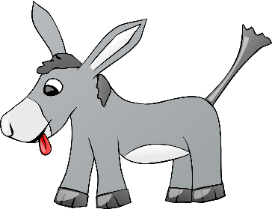 -	Je me demande s’il m’est déjà arrivé d’avoir envie de quelque	chose et de ne penser plus qu’à cela… et si j’ai réussi à l’oublier ?-       Je me demande … faudra-t-il faire des choix toute ma vie ? 1 Alors Dieu dit au peuple d’Israël : 2 « Je suis le Seigneur ton Dieu. C’est moi qui t’ai fait sortir d’Égypte, où tu étais esclave. 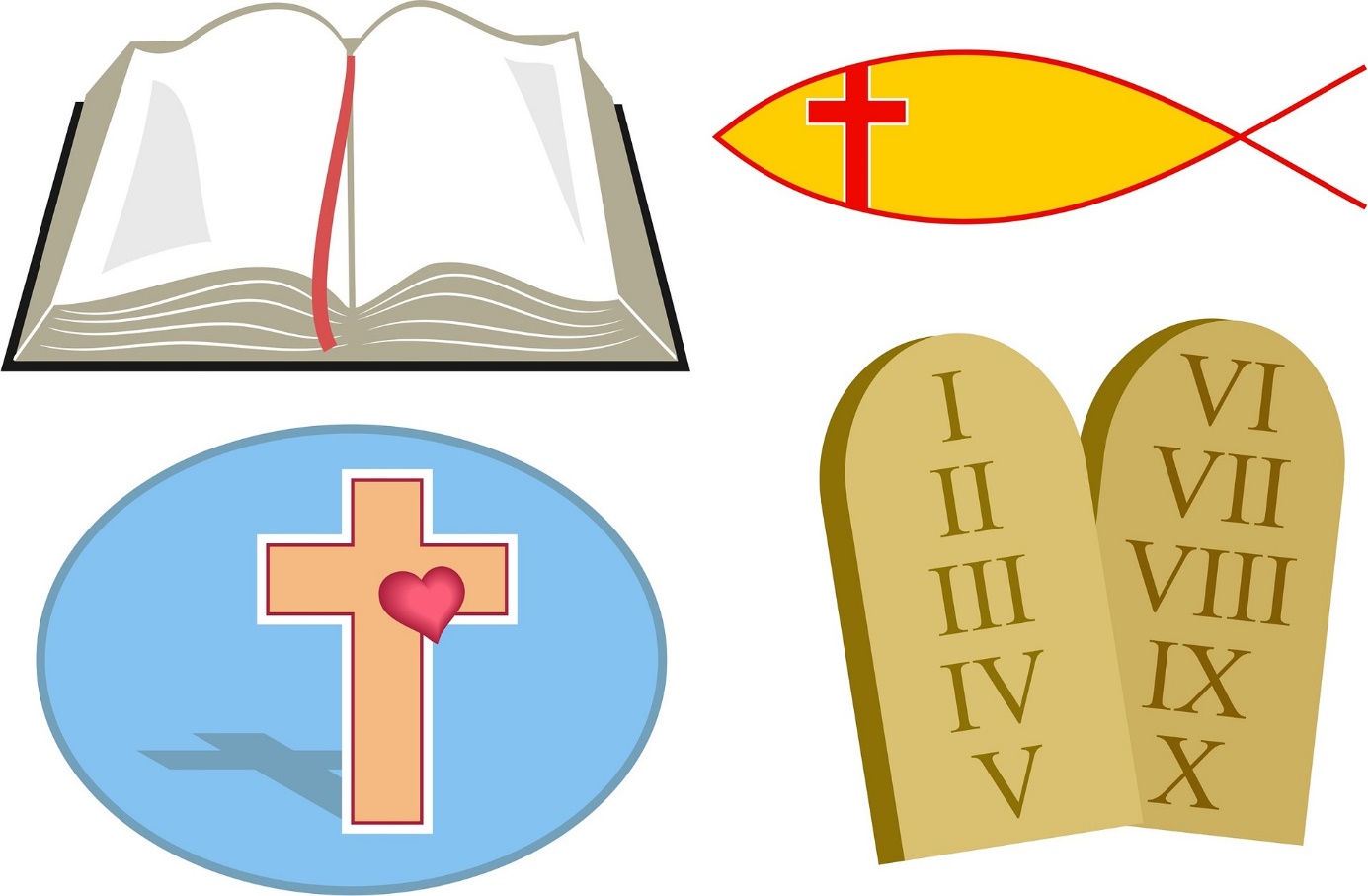 3 « Tu ne dois pas avoir d’autres dieux que moi. » 4 « Ne fabrique pas de statues de dieux. Ne représente pas ce qu’il y a là-haut dans le ciel, en bas sur la terre, ou dans l’eau sous la terre. 5 Ne te mets pas à genoux devant ces dieux, ne les adore pas. En effet, le Seigneur ton Dieu, c’est moi, et je suis un Dieu exigeant. Je punis la faute de ceux qui me détestent. Je punis aussi leurs enfants, jusqu’à la troisième ou la quatrième génération. 6 Mais je montre ma bonté pendant des milliers de générations à ceux qui m’aiment et qui obéissent à mes commandements. »7 « Ne te sers pas de mon nom n’importe comment. Moi, le Seigneur, ton Dieu, je déclare coupable celui qui se sert de mon nom n’importe comment. » 8 « N’oublie pas de me réserver le jour du sabbat. 9 Pendant six jours, travaille pour faire tout ce que tu as à faire. 10 Mais le septième jour, c’est le sabbat qui m’est réservé, à moi, le Seigneur ton Dieu. Personne ne doit travailler ce jour-là, ni toi, ni ton fils, ni ta fille, ni ton serviteur, ni ta servante, ni tes animaux, ni l’étranger installé dans ton pays. 11 En six jours, j’ai créé le ciel, la terre, la mer et tout ce qu’ils contiennent. Mais le septième jour, je me suis reposé. C’est pourquoi, moi, le Seigneur, j’ai béni le jour du sabbat : ce jour est réservé pour moi. » 12 « Respecte ton père et ta mère. Ainsi tu vivras longtemps dans le pays que moi, le Seigneur, je te donne. » 13 « Ne tue personne. »14 « Ne commets pas d’adultère. » 15 « Ne vole pas. » 16 « Ne témoigne pas faussement contre ton prochain. » 17 « Ne désire pas pour toi la maison de ton prochain. N’aie pas envie de prendre sa femme, ni son esclave, ni sa servante, ni son bœuf, ni son âne. Ne désire rien de ce qui est à lui. »  Fabriquer   et jouer aux quilles	pour apprendre par cœur les 10 commandements…Décorer joliment 10 bouteilles en plastique transparentes.Mettre un commandement par bouteille. 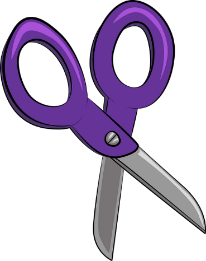 Prévoir une balle de tennis ou une grosse balle en mousse.Disposer les bouteilles dans un triangle imaginaire avec une des pointes tournées vers les joueurs. Le but du jeu est de renverser les bouteilles, de découvrir chaque commandement qui y a été glissé et de le redire à voix haute.L’équipe qui restituera les 10 commandements par cœur aura gagné.        Chanter 			(Carillon 255)Cherchez d’abord le royaume de Dieu et sa justice et toutes choses vous seront données en plus, Allélu, Alléluia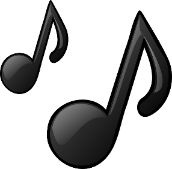 L’homme ne vivra pas de pain seulement, mais de toute parole qui sortira de la bouche de Dieu, Allélu, Alléluia